ПРЕСС-РЕЛИЗ
06.12.2021 г.
с.Сукко, Анапский р-н, Краснодарский край
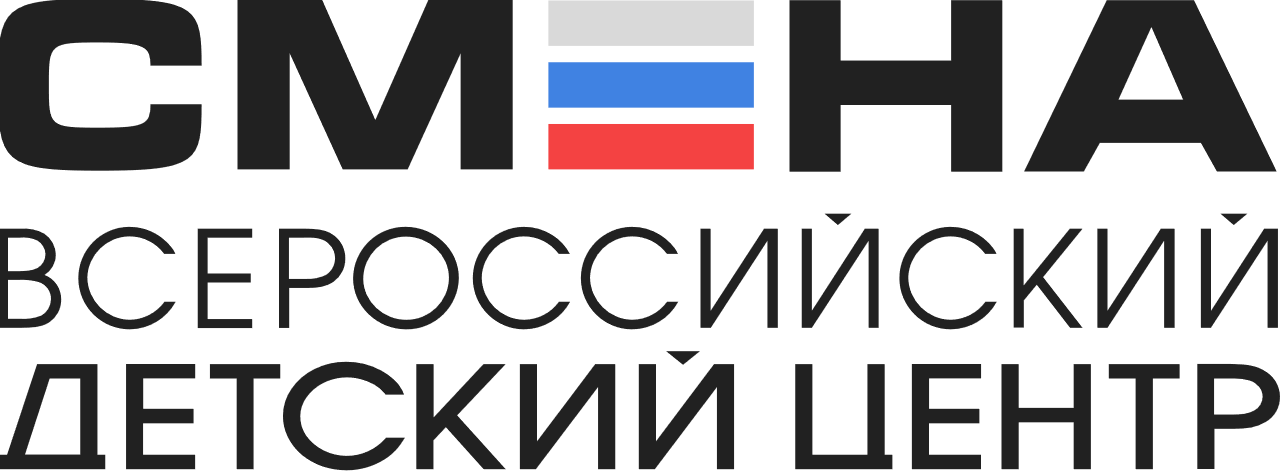 В «Смене» юные программисты спроектируют «умный дом» 150 школьников со всей страны стали участниками Всероссийской профильной смены по цифровым технологиям и 3D моделированию. В числе участников смены – авторы собственных проектов в сфере IT и лучших эссе на тему цифровых технологий. Они изучают основы инженерно-технического конструирования, моделирования и программирования.Цель образовательной программы – развитие научно-технического и творческого мышления школьников. В рамках профильной смены мальчишки и девчонки принимают участие в мастер-классах по виртуальной и дополненной реальности (VR/AR) и технологии Интернет-вещей в области прототипирования, изучают основы 3D моделирования, посещают лекции по целеполаганию, а также созданию и презентации успешных проектов.«Информационные технологии нашли свое применение во всех сферах современной жизни. Сейчас школьники не только активно используют их, но и способны сами создавать интересные и конкурентноспособные проекты. Во Всероссийском детском центре «Смена» созданы все условия для того, чтобы эти талантливые ребята смогли реализовать свой потенциал», - рассказал директор ВДЦ «Смена» Игорь Журавлев.Сменовцы знакомятся с историей робототехники, учатся свободно и грамотно владеть основной технической терминологией, совершенствуют свои коммуникативные способности и навыки работы в команде. Занятия для ребят проводят участники проектов для «Юлмарт», ИЛИМ, Veeam, эксперты АНО «Агентство инновационного развития», специалисты Rutube и представители других российских компаний, работающих в сфере цифровых и информационных технологий.По итогам всех образовательных занятий, ребята создадут свой проект и защитят его на презентационной сессии перед экспертным сообществом. Победители получат ценные призы и сертификаты о дополнительном образовании.Образовательная программа «Всероссийская профильная смена по цифровым технологиям и 3D моделированию» проходит в ВДЦ «Смена» с 28 ноября по 11 декабря 2021 года. Организаторами являются АНО "Агентство инновационного развития", Всероссийский детский центр «Смена». Партнер программы - компания ZENIT 3D.ФГБОУ ВДЦ «Смена» – круглогодичный детский центр, расположенный в с.Сукко Анапского района Краснодарского края. Он включает в себя 4 детских лагеря («Профи-Смена», «Лидер-Смена», «Арт-Смена», «Спорт-Смена»), на базе которых реализуется более 80 образовательных программ. В течение года в Центре проходит 17 смен, их участниками становятся свыше 14 000 ребят из всех регионов России. Профориентация, развитие softskills, «умный отдых» детей, формирование успешной жизненной навигации – основные направления работы «Смены». С 2017 года здесь действует единственный в стране Всероссийский учебно-тренировочный центр профессионального мастерства и популяризации рабочих профессий, созданный по поручению Президента РФ. Учредителями ВДЦ «Смена» являются Правительство РФ, Министерство Просвещения РФ. Дополнительную информацию можно получить в пресс-службе ВДЦ «Смена»: +7 (86133) 93 - 520, (доб. 246), press@smena.org. Официальный сайт: smena.org